Консультация для родителей «Обучение дошкольников безопасному поведению»Сложившаяся на сегодняшний день социальная и экологическая обстановка в нашем обществе вызывает беспокойство. Особую тревогу мы испытываем за маленьких детей. Ребёнок попадает в различные жизненные ситуации, в которых он может просто растеряться.Все мы – педагоги и родители – пытаемся ответить на вопрос: «Как обеспечить безопасность и здоровье наших детей?» Что такое безопасность? Это не просто сумма усвоенных знаний, а умений правильно вести себя в различных ситуациях, применение знаний на практике.Что нужно сделать взрослые, чтобы обеспечить безопасность и здоровье своих детей?Во-первых, надо дать детям необходимую сумму знаний об общепринятых нормах безопасного поведения. Во-вторых, научить адекватно, осознанно действовать в той или иной ситуации, помочь дошкольникам овладеть элементарными навыками поведения дома, на улице, в парке, в транспорте. В-третьих, развить у дошкольников самостоятельность и ответственность.Задача взрослых состоит в том, чтобы подготовит ребёнка к встрече с различными сложными, а порой и опасными жизненными ситуациями.Не удивляйтесь, если дети начнут рассказывать, что играли в «эвакуацию».Знаете ли вы такое мудрое правило: «Входишь в помещение – оглядись: сумеешь ли выйти?». Где находятся запасные выходы? Какой кратчайший путь выхода из помещения?Правила формирования безопасного поведения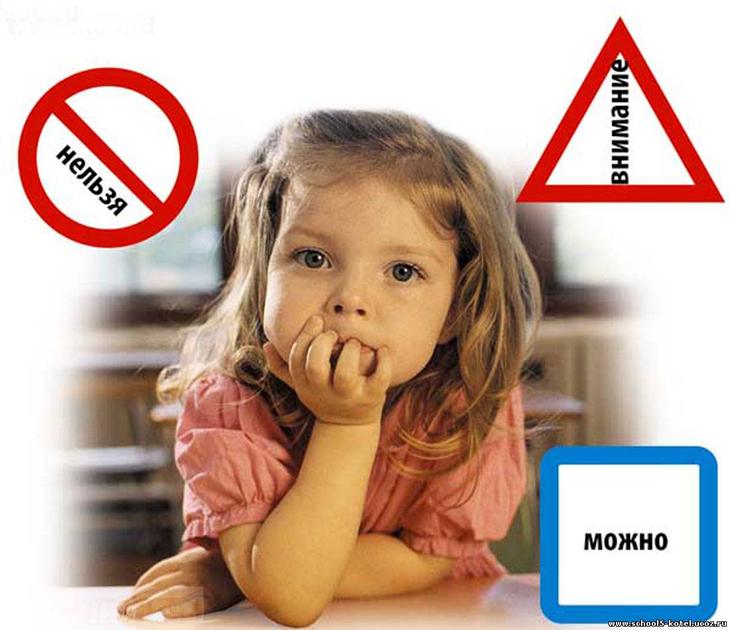 Важно научить ребёнка объяснять собственное поведение. Если он сможет объяснить, как он вёл себя, хорошо или плохо, почему это с ним случилось и что он при этом чувствовал, тогда он лучше сможет понять, что он делает не так. Ребенок, который может объяснить, что с ним происходит, помогает нам, взрослым, лучше понять его, а значит, снимает многие проблемы и неприятности.Решение задач обеспечения безопасного образа жизни возможно лишь при постоянном общении взрослого с ребёнком на равных: вместе ищем выход и трудного положения, вместе обсуждаем проблему, ведём диалог, вместе познаём, делаем открытия, удивляемся.Большую роль играет положительный пример взрослых. Это следует учитывать в собственном поведении. Нельзя требовать от ребёнка выполнения какого-либо правила поведения, если мы сами не всегда ему следуем.Очень важно достичь полного взаимопонимания между взрослыми: педагогами и родителями, мамой и папой, так как разные требования, предъявляемые детям, могут вызвать у них растерянность, обиду или даже агрессию.Формирование безопасного поведения неизбежно связано с целым рядом запретов. При этом взрослые люди, любящие и опекающие своих детей, порой сами не замечают, как часто они повторяют слова «не трогай», «отойди», «нельзя». Или, напротив, пытаются объяснить что-либо путём долгих и не всегда понятных детям наставлений. Всё это, как правило, даёт обратный результат. Если запретов буде слишком много, ребёнок не сможет выполнять их в полной мере и неизбежно будет нарушать.